La Communauté de Communes recrute,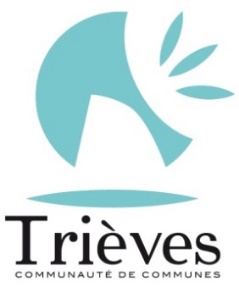 Un(e) animateur(trice) périscolaire élémentaire à compter du 3 janvier 2022Missions d’animation : encadrer des groupes d’enfants de 6 à 11 ans respecter et faire respecter les consignes de sécurité en ce qui concerne les personnes, le matériel et les locaux utilisés.Participer à l’élaboration des programmes d’animations en équipe, organiser et animer des activités ludiques, artistiques, manuelles, éducatives et collectives adaptées à l’âge et aux besoins des enfants, tout en tenant compte de leur rythme. Jours et horaires de travail :En période scolaire (Lundi, mardi, jeudi et vendredi)Temps périscolaire du midi élémentaire : de 11h35 à 13h35Possibilité Temps périscolaire du soir élémentaire de : 16h30 à 18h30Qualités requises Expérience de l’animation auprès des enfants, savoir gérer les conflitsConnaissance du développement de l'enfant (affectif, physique et moteur)Capacités d’écoute, d’adaptation, s'adapter à des consignes en fonction des interlocuteurs (directeur d'école, communauté de communes...) Etre discret et respecter la vie privée des enfants et de leurs famillesConnaissance des principes d'hygiène et de sécuritéConnaissance de techniques d'animationSens du travail en équipe : être dans une attitude dynamique et bienveillante pour l'ensemble de ses collègues. Autonomie et initiative, rigueur dans l’organisationSens des responsabilitésDynamique et créatifRéactivité, dynamisme, disponibilité,Ponctualité et disponibilitéPour tout renseignement contacter :La responsable du service Vie scolaire au 06.86.44.65.21, ou la Directrice des Ressources Humaines au 04.76.34.11.22 Adresser un courrier de candidature avant le 15 décembre 2021 à l’attention de :Monsieur le Président de la Communauté de Communes du Trièves - Direction des Ressources Humaines – 300 chemin Ferrier - 38650 Monestier-de-Clermont Ou par courriel à l’adresse : recrutement@cdctrieves.fr